Labex MME-DII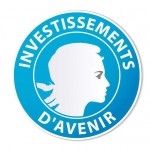 Modèles Mathématiques et Économiques de la Dynamique, de l’Incertitude et des Interactions
APPEL A CANDIDATURE – FINANCEMENT DES PROJETS SCIENTIFIQUES, ANNÉE 2014Dans le cadre du programme d’actions 2014, le labex MME-DII lance un appel à propositions visant à soutenir financièrement les projets scientifiques en lien avec les thèmes du labex MME-DII et portés par des chercheurs des équipes de recherche associées.Il pourra s’agir :- de demandes de financement pour des projets de recherche exploratoires jusqu’à 5 000 Eurosou- de demandes de financement ponctuel jusqu’à 2 000 Euros pour des projets scientifiques déjà en cours tels que: séjours collaboratifs de courte durée, aide pour participation aux conférences, aide pour l’achat d’équipement et des bases de données, etc.Les chercheurs intéressés devront nous faire parvenir:pour un projet de recherche exploratoire, une description détaillée du projet scientifique (2 pages), une liste des activités prévues avec un budget provisoire et indication du cofinancement éventuel et le CV du chercheur;pour une demande de financement ponctuel, une brève description du projet scientifique et des activités financées, un budget et indication du cofinancement éventuel et le CV du chercheur.Les demandes doivent être envoyées avant le 28 février 2014, à l’adresse labex.mmedii@gmail.com en utilisant le formulaire ci-joint. 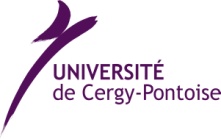 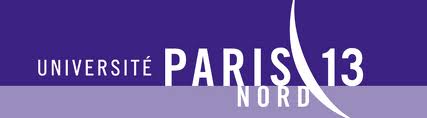 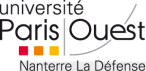 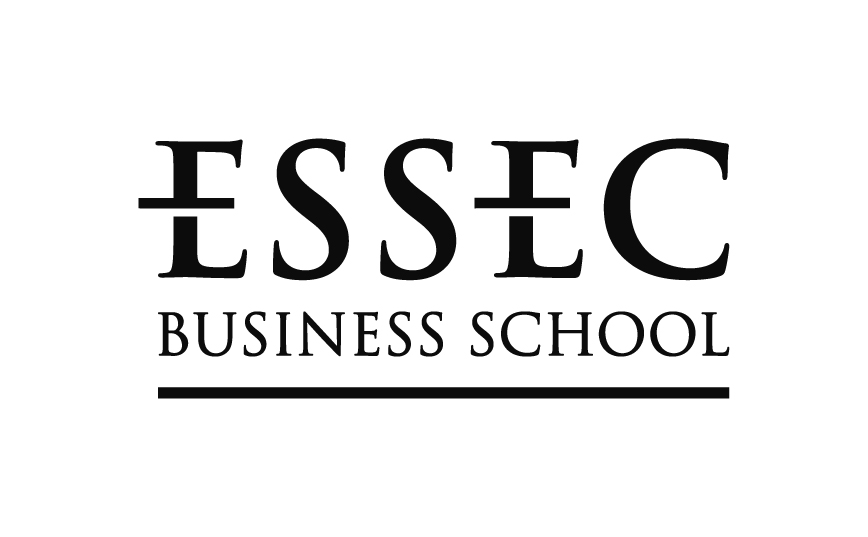 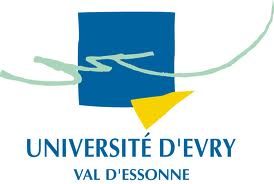 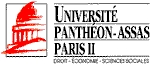 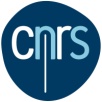 